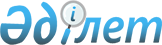 Қауымдық сервитут белгілеу туралыСолтүстік Қазақстан облысы Ғабит Мүсірепов атындағы ауданның Нежинка ауылдық округі әкімінің 2023 жылғы 2 қарашадағы № 36 шешімі
      Қазақстан Республикасы Жер кодексінің 19-бабы 1-1) тармақшасына, 69-бабы 4-тармағының 2) тармақшасына,"Қазақстан Республикасындағы жергілікті мемлекеттік басқару және өзін-өзі басқару туралы" Қазақстан Республикасы Заңының 35-бабы 1-тармағының 6) тармақшасына сәйкес, Солтүстік Қазақстан облысы Ғабит Мүсірепов атындағы ауданы Нежинка ауылдық округ әкімі ШЕШТІМ:
      1. "Солтүстік Қазақстан облысы Ғабит Мүсірепов атындағы аудан әкімдігінің сәулет, құрылыс, тұрғын үй-коммуналдық шаруашылық, жолаушы көлігі және автомобиль жолдары бөлімі" коммуналдық мемлекеттік мекемесіне Солтүстік Қазақстан облысы, Ғабит Мүсірепов атындағы аудан, Нежинка ауылдық округі, Нежинка ауылы мекенжайында орналасқан Есіл өзені арқылы өтетін көпірді салу және оған қызмет көрсету үшін жалпы ауданы 1,7311 га жер учаскесіне қауымдық сервитут белгіленсін.
      2. Осы шешімнің орындалуын бақылауды өзіме қалдырамын.
      3. Осы шешім алғашқы ресми жарияланған күнінен бастап қолданысқа енгізіледі.
					© 2012. Қазақстан Республикасы Әділет министрлігінің «Қазақстан Республикасының Заңнама және құқықтық ақпарат институты» ШЖҚ РМК
				
      Ауылдық округ әкімі 

М.Дүйселеков
